REGULAMINmonitoringu wizyjnegow Przedszkolu Nr 3  w Płońsku§ 1 Zasady funkcjonowania1. Regulamin określa zasady funkcjonowania systemu monitoringu wizyjnego w Przedszkolu Nr 3 w Płońsku, obszar objęty monitoringiem, reguły rejestracji i zapisu informacji, sposób ich zabezpieczania oraz możliwości udostępniania zgromadzonych danych. § 2 Obszar1. Obszar na terenie Przedszkola Nr 3 w Płońsku, który jest objęty zasięgiem kamer zewnętrznych monitoringu wizyjnego: obiekt, w którym znajduje się Przedszkole, teren wokół obiektu, w którym znajduje się Przedszkole:  wejście główne do Przedszkola, szatnia, place zabaw.2. Obszary objęte monitoringiem wizyjnym oznakowane są tabliczkami informacyjnymi. Wzór tablicy informacyjnej - monitoring stanowi Załącznik nr 4 do ,,Regulaminu monitoringu wizyjnego”. Pracownicy Przedszkola zostali poinformowani o funkcjonowaniu monitoringu w Przedszkolu Nr 3 w Płońsku . 3. Na tablicach ogłoszeń i na stronie internetowej przedszkola umieszcza się informację zawierającą klauzulę informacyjną monitoringu. Klauzula informacyjna- monitoring stanowi Załącznik nr 2 do ,,Regulaminu monitoringu wizyjnego”. § 3 Cel1. Celem stosowania monitoringu wizyjnego w Przedszkolu Nr 3  w Płońsku jest: zwiększenie bezpieczeństwa społeczności przedszkolnej oraz osób przebywających na terenie obiektu, ograniczenie zachowań i zdarzeń niepożądanych, destrukcyjnych, zagrażających zdrowiu i życiu dzieci, nauczycieli i pracowników przedszkola oraz osób przebywających na terenie obiektu, zapobieganiu kradzieży i dewastacji elementów infrastruktury obiektu, w którym znajduje się przedszkole,  placu zabaw i szatni,wyjaśnianie sytuacji konfliktowych, pomoc w ustaleniu sprawców czynów nagannych, zapewnienie bezpiecznych warunków nauki, wychowania i opieki, sprawowanie nadzoru. § 4 Funkcjonowanie1. Monitoring wizyjny funkcjonuje całodobowo. 2. Rejestruje tylko wizję na nośniku fizycznym. 3.Wszystkie dane rejestrowane przez monitoring zapisywane są na rejestratorze danych i przechowywane przez 1 miesiąc. Po tym terminie zapis się nadpisuje. 4. Elementy monitoringu wizyjnego w miarę konieczności i możliwości finansowych są udoskonalane, wymieniane, rozszerzane. § 5 Skład1. W skład monitoringu wizyjnego w Przedszkolu Nr 3  w Płońsku wchodzą: kamery rejestrujące umożliwiające identyfikację osób i obejmujące swoim zasięgiem jak największy obszar o strategicznym znaczeniu ze względów bezpieczeństwa ( obszar na zewnątrz budynku i wewnątrz), urządzenie rejestrujące obraz na nośniku fizycznym, monitor umożliwiający podgląd rejestrowany przez monitoring. § 6 Norma1. Do rejestracji obrazu służą urządzenia wchodzące w skład systemu - rejestrator  cyfrowy EC- 7808T        ( 9752) spełniające wymogi. § 7 Obsługa1. Dostęp do monitoringu oraz obrazu z monitoringu ma administrator danych osobowych i osoby przez niego upoważnione. Osoby upoważnione do obserwowania obrazu określa rejestr ustalony przez Administratora Danych Osobowych. Rejestr osób upoważnionych do obserwowania i odczytu obrazu monitoringu stanowi Załącznik nr 3 do ,,Regulaminu monitoringu wizyjnego” 2. Centrum nadzoru nad monitoringiem znajduje się w gabinecie dyrektora. 3. Przedszkole Nr 3  w Płońsku  może zlecić firmom zewnętrznym przeprowadzenie serwisu monitoringu wizyjnego, dokonywanie napraw oraz rozbudowę monitoringu. § 8 Zabezpieczenie1. Zabezpieczenie danych z monitoringu polega na zgraniu zapisu na osobny nośnik fizyczny typu płyta cd, pendrive i umieszczeniu go w specjalnie wyznaczonym do tego miejscu. Każdorazowe takie zabezpieczenie odbywa się wyłącznie na wniosek pisemny. § 9 Udostępnianie1. Dane z monitoringu mogą być udostępniane tylko w formie pisemnej relacji z przeglądu materiałów    ( protokołu ze zdarzenia) za zgodą Administratora Danych Osobowych i sporządzoną przez osoby upoważnione do obserwowania i odczytu obrazu dla: wychowawców, nauczycieli w celu zdiagnozowania problemów wychowawczych oraz podjęcia właściwych działań w tym zakresie, rodziców dziecka, zarówno poszkodowanego jak i sprawców czynu niedopuszczalnego, w celu oceny zaistniałej sytuacji i uzgodnienia wspólnych działań interwencyjnych i wychowawczo- opiekuńczych. 2. Zabezpieczony zapis na płycie cd, pendrive może zostać udostępniony tylko dla uprawnionych instytucji typu policja, sąd, prokuratura, w związku z prowadzonymi przez nich czynnościami prawnymi, wyłącznie na wniosek pisemny. Wniosek o udostępnienie danych z monitoringu wizyjnego stanowi Załącznik nr 1 do ,,Regulaminu monitoringu wizyjnego”. 3. Osoby, które mają wgląd w obraz zarejestrowany przez monitoring wizyjny mają świadomość odpowiedzialności za ochronę danych osobowych.§ 10 Postanowienia końcowe1. W sprawach nieuregulowanych niniejszym regulaminem ostateczną decyzję podejmuje Administrator danych osobowych. 2. Niniejszy regulamin został wprowadzony Zarządzeniem Nr 2/2019 z dnia 03.01.2019r. 3. Regulamin monitoringu wchodzi w życie z dniem podpisania. § 11 Załączniki Załącznik Nr 1 - Wniosek o udostępnienie danych z monitoringu wizyjnegoZałącznik Nr 2 - Klauzula informacyjna –monitoringZałącznik Nr 3 – Rejestr osób upoważnionych do obserwowania i odczytu obrazu monitoringuZałącznik Nr 4 – Wzór tablicy informacyjnej- monitoringZarządzenie Nr 2/2019 Dyrektora Przedszkola Nr 3 w Płońsku                  z dnia 03.01.2019rZałącznik Nr 1 - Wniosek o udostępnienie danych z monitoringu wizyjnego*niepotrzebne skreślićZałącznik Nr 2 - KLAUZULA INFORMACYJNA DOTYCZĄCA MONITORINGU WIZYJNEGO W PRZEDSZKOLU NR 3 W PŁOŃSKUInformujemy, że na terenie Przedszkola nr 3 w Płońsku przy ul. Wolności 18, 09-100 Płońsk prowadzony jest monitoring wizyjny.Administratorem systemu monitoringu jest Przedszkole nr 3 w Płońsku przy ul. Wolności 18, 09-100 Płońsk, reprezentowane przez Dyrektora przedszkola.W Przedszkolu wyznaczony został Inspektor Ochrony Danych. Funkcję Inspektora Ochrony Danych pełni Pani Ewelina Losz. Kontakt z Inspektorem Ochrony Danych jest możliwy pod adresem e-mail: kancelaria@bdgconsulting.pl, telefonicznie pod nr 694-487-667, 690-684-574 bądź listownie na adres: Kancelaria Adwokacka BDG Consulting, ul. Gwiaździsta 7 a lok. 8, 01-651 Warszawa.  Monitoring wizyjny jest stosowany zgodnie z:Rozporządzeniem Parlamentu Europejskiego i Rady (UE) 2016/679 z dnia 27 kwietnia 2016 r. w sprawie ochrony osób fizycznych w związku z przetwarzaniem danych osobowych w sprawie swobodnego przepływu takich danych oraz uchylenia dyrektywy 95/46/WE;Ustawą z dnia 10 maja 2018r. o ochronie danych osobowych (Dz.U. z 2018 r. poz. 1000);art. 108 a Ustawy z dnia 14 grudnia 2016 r. Prawo oświatowe (Dz.U. 2018 r. poz. 996). Celem monitoringu jest zapewnienie bezpieczeństwa osób przebywających na terenie należącym do Przedszkola nr 3 w Płońsku oraz zabezpieczenia mienia. Nagrania z monitoringu mogą być przechowywane przez okres nie dłuższy niż 3 miesiące od dnia nagrania. Zakres przetwarzania danych obejmuje dane osobowe jakim jest wizerunek osób utrwalony na urządzeniu rejestrującym.Nagrania z monitoringu mogą być udostępnione wyłącznie podmiotom uprawnionym do ich otrzymania na podstawie przepisów obowiązującego prawa.Ma Pani/Pan prawo do żądania od Administratora dostępu do danych, sprostowania, usunięcia, ograniczenia przetwarzania oraz do wniesienia sprzeciwu wobec przetwarzania.Ma Pani/Pan prawo do wniesienia skargi do organu nadzorczego (Prezes Urzędu Ochrony Danych Osobowych) – o ile uzna Pani/Pan, że przetwarzanie danych osobowych odbywa się z naruszeniem ww. przepisów.Administrator nie przekazuje ani nie zamierza przekazywać danych osobowych do państwa trzeciego czy organizacji międzynarodowych.Dane osobowe nie są przetwarzane w sposób zautomatyzowany i nie będą profilowane.Załącznik Nr 3 -  Rejestr osób upoważnionych do obserwowania i odczytu obrazu monitoringuZałącznik Nr 4 – Wzór tablicy informacyjnej - monitoring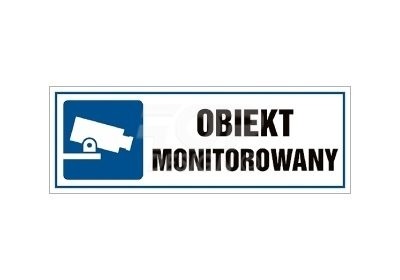 Wniosek o udostępnienie danych z monitoringu wizyjnego Nr…………Wniosek o udostępnienie danych z monitoringu wizyjnego Nr…………Nazwisko i imię wnioskodawcyData i miejsceZwracam się z prośbą o udostępnienie materiału z monitoringu wizyjnego w Przedszkolu Nr 3 w Płońsku z dnia……………………..…Zwracam się z prośbą o udostępnienie materiału z monitoringu wizyjnego w Przedszkolu Nr 3 w Płońsku z dnia……………………..…Uzasadnienie wnioskuUzasadnienie wnioskuPodpis wnioskodawcy                                             Decyzja Administratora Danych Osobowych                                             Decyzja Administratora Danych OsobowychWyrażam zgodę/ nie wyrażam zgody*Wyrażam zgodę/ nie wyrażam zgody*Data i podpis ADORejestr osób upoważnionych do obserwowania i odczytu obrazu monitoringu wizyjnegoRejestr osób upoważnionych do obserwowania i odczytu obrazu monitoringu wizyjnegoRejestr osób upoważnionych do obserwowania i odczytu obrazu monitoringu wizyjnegoRejestr osób upoważnionych do obserwowania i odczytu obrazu monitoringu wizyjnegoRejestr osób upoważnionych do obserwowania i odczytu obrazu monitoringu wizyjnegoRejestr osób upoważnionych do obserwowania i odczytu obrazu monitoringu wizyjnegoLp.Nazwisko i imięStanowisko Nr upoważnieniaData wydaniaData ważności1Do wygaśnięcia 234